Velkomin á 11. norrænu ráðstefnuna um sjónráðgjöf, 10. – 12. september 2025 Scandic Park Sandefjord Noregi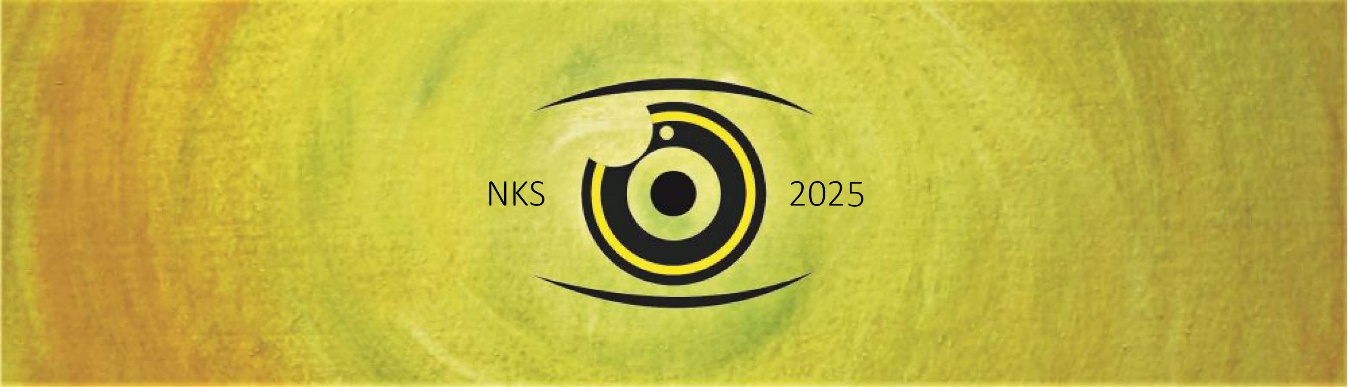 Þema: Áhrif þekkingar innan sviðs sjónskerðingar og blindu á inngildingu og lífsgæði.Ráðstefnan er ætluð þeim sem starfa með einstaklingum með blindu og sjónskerðingu á öllum aldri.Í samfélagi þar sem sífellt eru settar fram meiri kröfur um sjónræna upplifun er mikilvægara en nokkru sinni fyrr að styrkja þekkingu á sviði blindu og sjónskerðingar. Íhlutun stuðlar að virkri þátttöku og betri lífsgæðum fólks með blindu og sjónskerðingu á öllum æviskeiðum. Þeir sem koma að málefnum einstaklinga með blindu og sjónskerðingu geta haft áhrif á aðlögun og tækifæri þeirra, sem stuðlar að auknu sjálfstæði og sjálfræði.Markmið ráðstefnunnar er að styrkja faglega vitund innan málaflokksins og skapa grundvöll þar sem hægt er að miðla rannsóknum og reynslu. Þar með skapast rými til að miðla þekkingu milli fagfólks frá Norðurlöndunum.Ráðstefnan stendur yfir í 3 daga og samanstendur af fyrirlestrum og vinnusmiðjum auk þess sem framleiðendur og söluaðilar hjálpartækja kynna nýjustu tækni og hjálpartæki. Á ráðstefnunni munum við í fyrsta sinn bjóða upp á nýjung, svokallað Teachmeet, þar sem allir geta sýnt stutt dæmi eða hugmyndir úr starfi sínu. Fyrir frekari upplýsingar um þessa hugmynd er vísað á heimasíðu okkar. Upplýsingar verða stöðugt uppfærðar á heimasíðu ráðstefnunnar:   www.nordisksynkongress.com